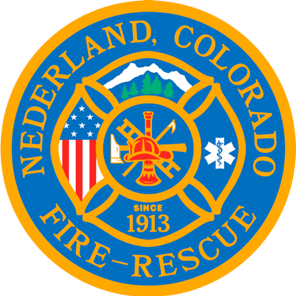 Nederland Fire Protection DistrictRESOLUTION #2024-02 to Adopt and Appropriate 2024 BudgetA RESOLUTION SUMMARIZING REVENUES AND EXPENDITURES FOR EACH FUND, AND ADOPTING A BUDGET FORTHE NEDERLAND FIRE PROTECTION DISTRICTFOR THE CALENDAR YEAR BEGINNING ON THE FIRST DAY OFJANUARY, 2024 AND ENDING ON THE LAST DAY OF DECEMBER, 2024.WHEREAS, the Board of Directors of the Nederland Fire Protection District has appointed the Fire Chief to prepare and submit a proposed budget to said governing body at the proper time; and this budget is prepared using the modified accrual basis of accounting;WHEREAS, the Nederland Fire Protection District will provide the following services: fire suppression, fire protection, emergency medical response, and other emergency services within the boundaries of the Nederland Fire Protection District;WHEREAS, upon due and proper notice published in accordance with the law, said proposed budget was open for inspection by the public at a designated place, a public hearing was held on January 8, 2024, and interested taxpayers were given the opportunity to file or register any objection to said proposed budget;andWHEREAS, whatever increases may have been made in the expenditures, like increases were added to the revenues so that the budget remains in balance, as required by law.WHEREAS, it is not only required by law, but also necessary to appropriate the revenues and reserves or fund balances provided in the budget to and for the purposes described below, thereby establishing a limitation on expenditures for the operations of the Nederland Fire Protection DistrictNOW, THEREFORE, BE IT RESOLVED BY THE BOARD OF DIRECTORS OF THE NEDERLAND FIRE PROTECTION DISTRICT:Section 1. That estimated expenditures for each fund are as follows:Section 2. That estimated revenues to be appropriated for each fund are as follows: General Fund:TOTAL GENERAL FUND	$ 1,552,584.90Section 3. That the budget as submitted, amended, as herein above summarized by fund, is hereby approved and adopted as the Budget of the Nederland Fire Protection District for 2024, by the Board of Directors of the Nederland Fire Protection District, and shall be made part of the public record of said District.ADOPTED and APPROVED for APPROPRIATION this 8th day of January, 2024.Guy Falsetti, Board PresidentTodd Wieseler, Treasurer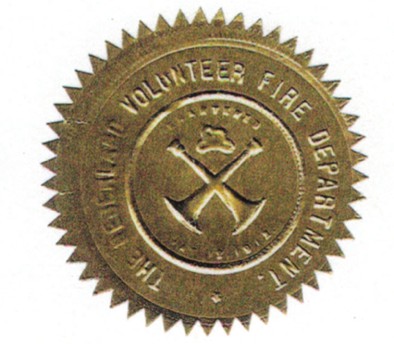 General Fund$Other Income(Grants, wildland reimbursement)$Reserves/Savings$General Fund:$ Fireman’s Pension Fund .5 Mill levy$ 45,798Pension SOT$	2289.91Firemen's Pension Fund:$48,087.91TOTAL GENERAL FUND$